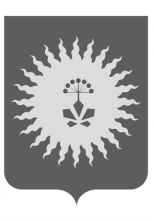 АДМИНИСТРАЦИЯ АНУЧИНСКОГО МУНИЦИПАЛЬНОГО ОКРУГАПРИМОРСКОГО КРАЯП О С Т А Н О В Л Е Н И Е26.12.2023г.                                        с.Анучино                                   №   1083          Об утверждении и реализации проектов победителей в Анучинском муниципальном округе в рамках инициативного бюджетирования в Приморском крае по направлению «Твой проект» по результатам открытого голосования	В соответствии с постановлением Правительства Приморского края от 10.11.2020 №955-пп «Об отдельных вопросах реализации в Приморском крае проектов инициативного бюджетирования по направлению «Твой проект», Правил предоставления и распределения субсидии из краевого бюджета муниципальным образованиям Приморского края на реализацию проектов инициативного бюджетирования по направлению «Твой проект», утвержденных постановлением Правительства Приморского края от постановление Администрации Приморского края от 19 декабря 2019 года № 860-па 17.12.2021 года № 814-пп «О внесении изменений в постановление Администрации Приморского края от 19 декабря 2019 года № 860-па «Об утверждении государственной программы Приморского края «Экономическое развитие и инновационная  экономика в Приморского края» на 2020-2027 годы», Уставом Анучинского муниципального округа Приморского края, администрация Анучинского муниципального округа Приморского края:ПОСТАНОВЛЯЕТ:	1.Утвердить прилагаемый перечень проектов-победителей в Анучинском муниципальном округе в рамках инициативного бюджетирования в Приморском крае по направлению «Твой проект» по результатам открытого голосования на сайте Министерства финансов Приморского края (далее проекты-победители).2.Назначить ответственным лицом за реализацию проекта- победителя «Хоккейная коробка» с. Чернышевка начальника отдела физической культуры, спорта и туризма Примачёву Е.А. 3.Назначить ответственным лицом за реализацию проекта-победителя «Благоустройство прилегающей территории СДК с. Староварваровка» директора МКУК «Информационно-досуговый центр» Анучинского муниципального округа Федорец Н.Т.	4.Общему отделу администрации Анучинского муниципального округа (Бурдейной С.В.) разместить постановление на официальном сайте администрации Анучинского муниципального округа Приморского края в информационно-телекоммуникационной сети Интернет.5. Настоящее постановление вступает в силу со дня его подписания.6. Контроль за исполнением настоящего постановления возложить на   первого заместителя главы администрации Анучинского муниципального округа Приморского края Янчука А.Я.Глава Анучинского муниципального округа                                                          С.А. ПонуровскийУтвержденоПостановлением администрацииАнучинского муниципального округа Приморского краяот «26» декабря 2023г. № 1083ПЕРЕЧЕНЬмероприятий, реализуемых в рамках проектов-победителей конкурсного отбора по результатам открытого голосования, в целях софинансирования которых предоставляется субсидия из краевого бюджета муниципальному образованию Приморского края в рамках реализации проектов инициативного бюджетирования по направлению «Твой проект»№ п/пНаименование проекта инициативного бюджетирования по направлению «Твой проект»(далее-проект)Перечень мероприятий, (виды работ), реализуемых в рамках проекта, в целях софинансирования которых предоставляется субсидия из краевого бюджета бюджетам муниципальных образований Приморского края на реализацию проектов (далее-субсидия) Общая стоимость реализации проекта, рублейВ том числе средства субсидии, рублейСредства местного бюджета, рублейУровень софинансирования из краевого бюджета, процентовПланируемый итог реализации проекта123456781Реализация проекта «Хоккейная коробка» с. Чернышевка»Обустройство хоккейной коробки (в том числе хоккейных ворот).3030303,033000000,0030303,0399Установка «Хоккейной  коробки» с. Чернышевка», согласно заявки инициатора проекта2Реализация проекта «Благоустройство прилегающей территории СДК с. Староварваровка»Благоустройство территории СДК с. Староварваровка : вырезка аварийных деревьев, демонтаж горки, замена уличной сцены, установка лавочек, укладка брусчатки, освещение прилегающей территории к СДК, установка флагштока, установка бордюра под клумбы.3030303,033000000,0030303,0399«Благоустройство прилегающей территории СДК с. Староварваровка», согласно заявки инициатора проекта